LEADER-Projekt
Erschließung der Markgrafenkirchen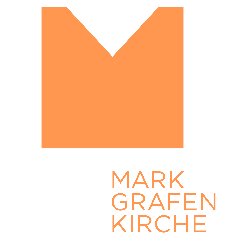 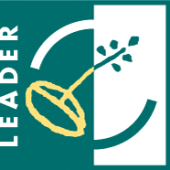 Projekt „Erschließung der Markgrafenkirchen in Oberfranken“
1. Stufe: 2018-2022Ein LEADER-Kooperationsprojekt 
EU-Förderung für „ländliche Entwicklung“, auch und besonders in kultureller, touristischer, ökologischer und demografischer Hinsicht.Ziel: Erschließung von 58 Kirchen als Orte des Gebets, der Einkehr, der Besinnung und der geistlichen Erfahrung (spirituelle Erschließung)als Zeugnisse des Glaubens mit ihrer Botschaft (theologische Erschließung)als Kulturdenkmäler mit ihrer Geschichte, Architektur und Kunst (kulturelle Erschließung)als touristische Attraktionen für Einzelreisende, Gruppen, in Verbindung mit Wandern, Radwandern und Pilgern (touristische Erschließung)als Lernorte für die Religionspädagogik und den kirchlichen Unterricht sowie für Geschichtsunterricht, Heimat- und Sachkunde und Kunsterziehung (pädagogische Erschließung)als Räume für Kulturveranstaltungen wie Konzerte, Theater, Tanz (Erschließung durch/für Kulturveranstaltungen)als Gegenstand der Forschung in Theologie mit Kirchen-, Dogmen- und Liturgiegeschichte, Geschichtswissenschaften, Architektur- und Kunstgeschichte (wissenschaftliche Erschließung)Einbezogen werden Kirchen von architektonischer, kunstgeschichtlicher und touristischer Bedeutung, und zwar:Markgrafenkirchen: Kirchen, die im ehemaligen Markgraftum Brandenburg-Kulmbach („Fürstentum Bayreuth“) in der Zeit zwischen 1604 und 1810 neu erbaut oder wesentlich umgestaltet wurden.Kirchen im Markgrafenstil: Kirchen mit mehreren wesentlichen Elementen des „Markgrafenstils“ (Saalkirchen, Doppelemporen, Kanzelaltar, Trinitätssymbol Dreieck, Strahlenkranz, Taufengel, auferstandener und erhöhter Christus, weltliche Herrschaftszeichen und –stühle), und zwar in anderen Herrschaftsbereichen (auch Königreich Bayern nach 1810)Weitere Kirchen im protestantischen Barock (Der Übergang ist fließend.)Voraussetzung für die Teilnahme am Projekt:Verlässliche Öffnung der Kirchen an mehreren Tagen der Woche (idealer Weise an sieben Tagen ganztägig) mit entsprechender Beschilderung.MaßnahmenZwei Vorbemerkungen:1. Kirchengemeinden und Projektteam arbeiten zusammen.
Die Erschließung umfasst ein Paket verschiedener Maßnahmen. Diese werden mit den Kirchengemeinden abgestimmt. Wo die Verantwortung der Kirchengemeinde als Eigentümerin der Kirche betroffen ist, beschließt der Kirchenvorstand. Dies gilt bei anderen Eigentumsverhältnissen entsprechend.2. Keine Kosten!
Alle Maßnahmen sind entsprechend den EU-Förderrichtlinien für die Kirchengemeinden und die Besucherinnen und Besucher kostenlos.
Materialien wie Flyer, Broschüren, Reiseführer etc., die mit Projektmitteln hergestellt werden, müssen kostenlos weitergegeben werden.
Um Spenden kann gebeten werden. Für eigene Veranstaltungen wie Kirchenführungen, Konzerte etc. können Gebühren bzw. Eintritt erhoben werden. Mit Eigenmitteln hergestellte Druckprodukte o.Ä., wie z.B. Kirchenführer, können verkauft werden.Beschilderung der Markgrafenkirchen___________________________________________________________________________Informationstafeln Folder im gleichen Layout___________________________________________________________________________Tourismusführer________________________________________________________________TourismusflyerProspektständer___________________________________________________________________________Dreisprachige Website www.markgrafenkirchen.de 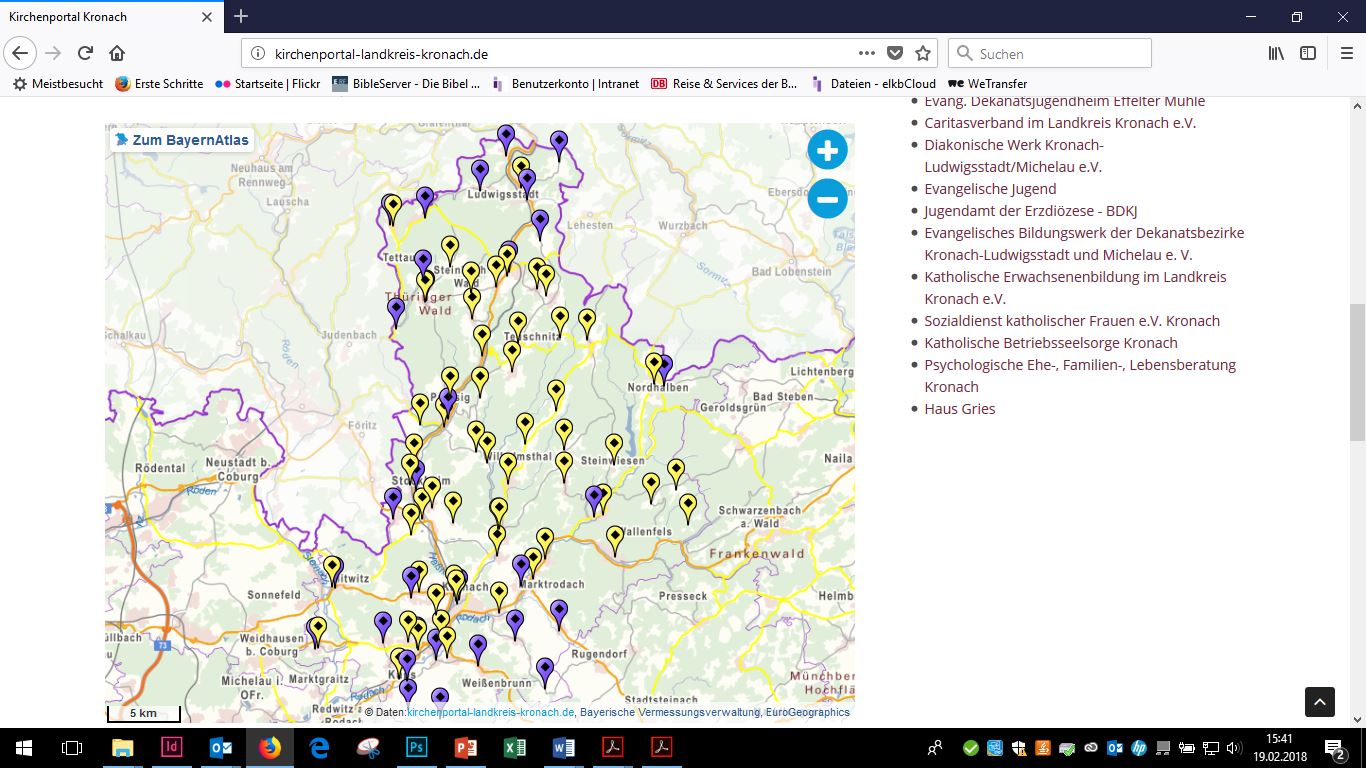 (Beispiel: Ökumenisches Kirchenportal Landkreis Kronach)Zentrales Medium mit sämtlichen Inhalten: Kurz- und Langdarstellungen jeder Kirche mit Bildern (mit Links zu den Seiten der Kirchengemeinden), Landkarte und Lokalisierung mit GPS-Funktion, Routenvorschläge und Reisetipps, Touristische Informationen (mit Links zu den Tourismusseiten), Veranstaltungsplattform, Theologische und spirituelle Beiträge, Unterrichtshilfen, …
Die Website enthält auch spezielle Seiten und Anwendungen für Kinder und Jugendliche, z.B. Kirchenführungen für diese ZielgruppenDreisprachig: deutsch, englisch, tschechischEin wesentlicher Inhalt: Interaktive Kirchenführer jede Kirche mit 360° Navigation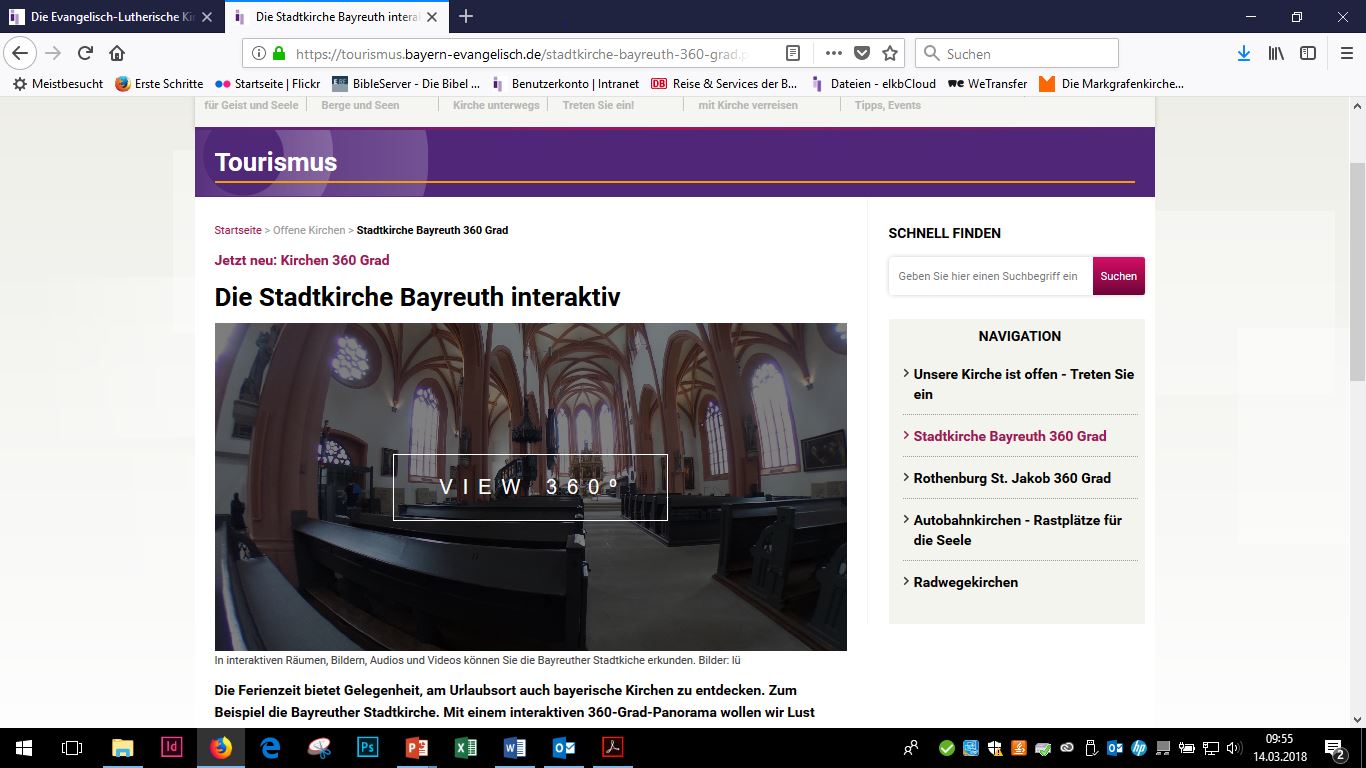 Interaktive Kirchenführung mit mehreren Bezugspunkten, Bildern, Audio- Kommentaren in D/EN/CZ, eingebundenen Videos mit Orgelmusik, Glockengeläut.
Auch mobil abrufbar über die Webseite / Zielführung über QR Code an jeder Kirche.(Beispiel: Stadtkirche Bayreuth interaktiv, 
https://tourismus.bayern-evangelisch.de/stadtkirche-bayreuth-360-grad.php)__________________________________________________________________________________________Gewinnung und Ausbildung von Kirchenführerinnen und Kirchenführern Pädagogische Angebote für Schulen und den kirchlichen Unterricht ___________________________________________________________________________Veranstaltungsplattform für Kulturveranstaltungen z.B. „Musik in Markgrafenkirchen“___________________________________________________________________________Wander-, Rad- und PilgertourenProjektteamWeitere Projektdaten:Kooperationspartner: LEADER-LAG (Lokale Aktionsgruppen), Landkreise und kreisfreie Städte sowie DekanatsbezirkeLAG Bayreuther Land, Landkreis Bayreuth und Stadt BayreuthLAG Fichtelgebirge-Innovativ, Landkreis Wunsiedel im FichtelgebirgeLAG Forum Neustadt Plus, Landkreis Neustadt a.d. WaldnaabLAG Kulmbacher Land, Landkreis KulmbachLAG Kulturerlebnis Fränkische Schweiz, Landkreis ForchheimLAG Landkreis Hof, Landkreis Hof und Stadt HofLAG Landkreis Kronach im Frankenwald
Evangelisch-Lutherischer Dekanatsbezirk Bayreuth-Bad BerneckEvangelisch-Lutherischer Dekanatsbezirk ForchheimEvangelisch-Lutherischer Dekanatsbezirk GräfenbergEvangelisch-Lutherischer Dekanatsbezirk HofEvangelisch-Lutherischer Dekanatsbezirk MünchbergEvangelisch-Lutherischer Dekanatsbezirk NailaEvangelisch-Lutherischer Dekanatsbezirk PegnitzEvangelisch-Lutherischer Dekanatsbezirk SelbEvangelisch-Lutherischer Dekanatsbezirk ThurnauEvangelisch-Lutherischer Dekanatsbezirk WeidenEvangelisch-Lutherischer Dekanatsbezirk WunsiedelProjektträger: Markgrafenkirchen e.V.
vertreten durch den 1. Vorsitzenden, Pfarrer Hans Peetz, Hans-Meiser-Str. 2, 95447 Bayreuth, 
Tel. 0921/7574821; mail: markgrafenkirchen@elkb.de;
www.markgrafenkirchen-bayern.deProjektzeitraum: 1.9.2018 – 31.12.2022Projektkosten: 690.048.- €
Geplante Finanzierung: EU-Fördermittel (70 % ohne Mehrwertsteuer, netto ca. 57 %), Oberfrankenstiftung (20 %), Eigenmittel der Landkreise, kreisfreie Städte und Dekanatsbezirke sowie Eigenmittel des Trägers.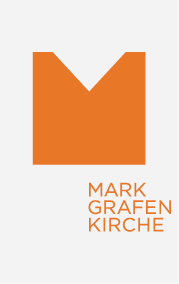 Alle Markgrafenkirchen sollen als solche beschildert werden, ggf. in Verbindung mit dem Zeichen für „Offene Kirche“ und „Radwegekirche“. Bei der Auswahl der Bildmarke wurden diese Kombinationen bereits bedacht.Unter dem Logo werden die regelmäßigen Öffnungszeiten angebracht.(Eine Beschilderung der Kirchen, die nicht zum Typ „Markgrafenkirche“ gehören, muss noch geklärt werden. Hier bietet sich zunächst das Schild „Offene Kirche“ mit Öffnungszeiten an.) 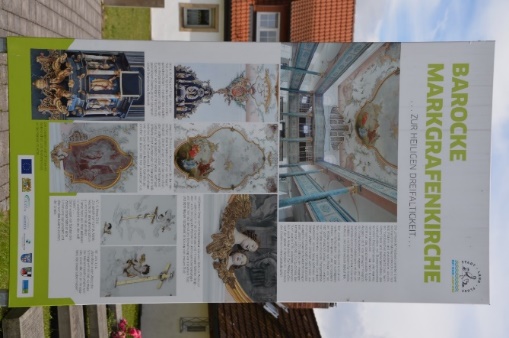 Bei allen Kirchen sollen an geeigneter Stelle Informationstafeln (900 x 1600 mm auf freistehenden Stelen) aufgestellt werden. Sie sollen beidseitig bedruckt werden mit Informationen und Bildern zur Kirche. 
(Wo solche Tafeln bereits stehen, wird eine individuelle Lösung gesucht)(Bild: Informationstafel an der Dreifaltigkeitskirche Neudrossenfeld, aufgestellt im Rahmen des Projeks „Rotmainauenweg“)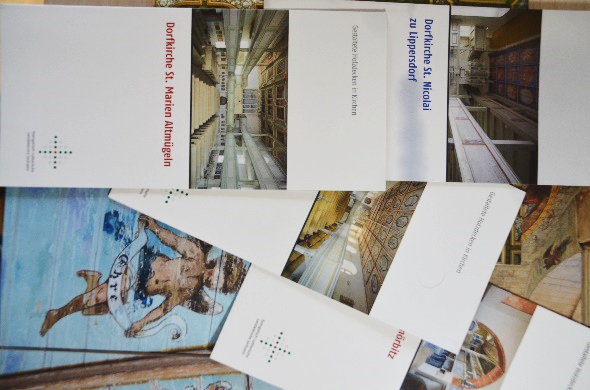 Folder für alle Kirchen im gleichen Layout (DIN lang, 8 Seiten, Altarfalz), Auflage Ø 2.500 Stück
(Wo Folder vorhanden sind, sollten diese erst aufgebraucht werden. Die Projektlaufzeit geht über mehrere Jahre)Mit einer Banderole können die vorhanden Folder –z.B. für eine Region oder einen Dekanatsbezirk –als Serie verbunden werden.(Beispiel: Serie der Evang.-Luth. Landeskirche Sachsens „Gestaltete Holzdecken in Kirchen“)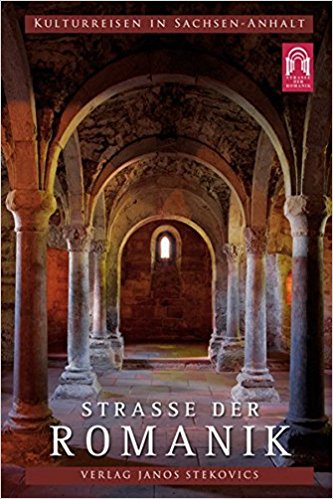 Informationen und Bilder zu allen Kirchen (je 2 Seiten), touristische Informationen (weitere Sehenswür-digkeiten, …), Routenvorschläge, … 
(Buch/Broschüre DIN A 5, ca. 150 Seiten; 1. Auflage 1000 Stück) (Beispiel: Reiseführer „Kulturreisen in Sachsen-Anhalt“, Verlag Janos Stekovicz)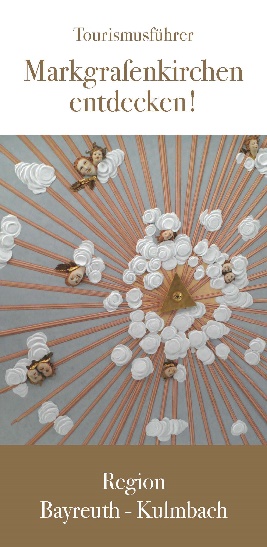 Kurzübersicht über alle Kirchen mit Karte, Verkehrshinweisen, v.a. zu ÖPNV Folder DiIN lang, ca. 20 Seiten; Auflage 10.000 St. (Beispiel: Tourismusführer „Markgrafenkirchen entdecken. Region Bayreuth-Kulmbach“, 2016)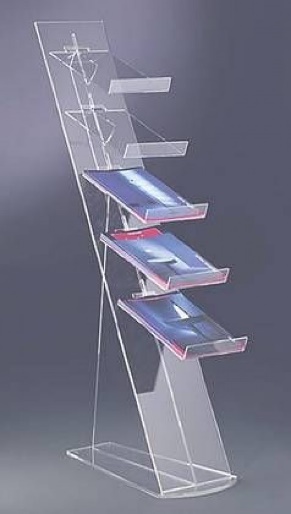 Prospektständer für Verteilmaterial zum Projekt; Auswahl unter verschiedenen Formen passend zur Einrichtung der Kirche(Unverbindliches Muster)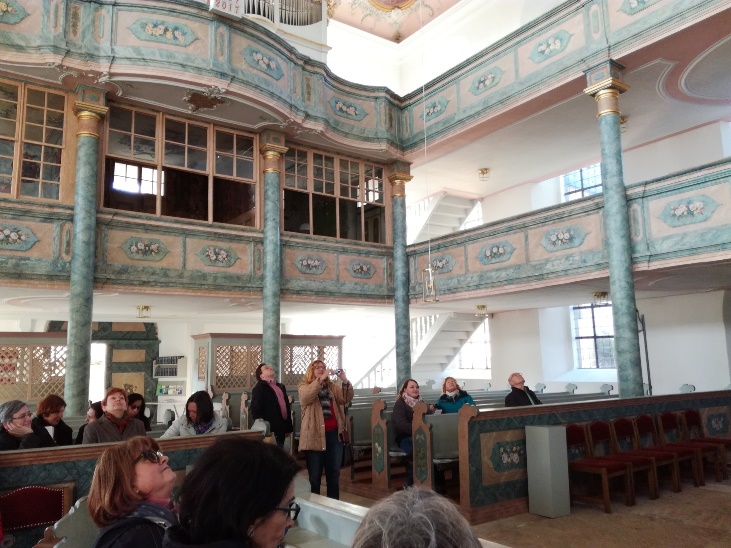 Jährlich zwei Ausbildungskurse (2018 nur einer) mit ca. 20 Teilnehmenden; Einführungstag zu Inhalt und MethodenProbeführungen in RegionalgruppenAbschluss mit Zertifikat. Dabei werden spezielle Führungen für Kinder und Jugendliche geschult, auch Führungen durch Kinder und Jugendliche.Prospekt für die Werbung von Interessenten.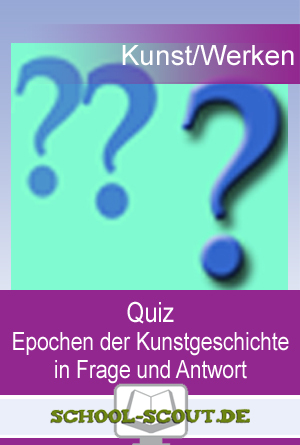 Ausarbeitung von Unterrichtsentwürfen und pädagogischen Hilfen für alle Altersgruppen: Religionspädagogik in Kindertagesstätten, Konfirmandenarbeit, Religionsunterricht, Heimat- und Sachkunde, Geschichtsunterricht, Kunsterziehung.Veröffentlichung über Internet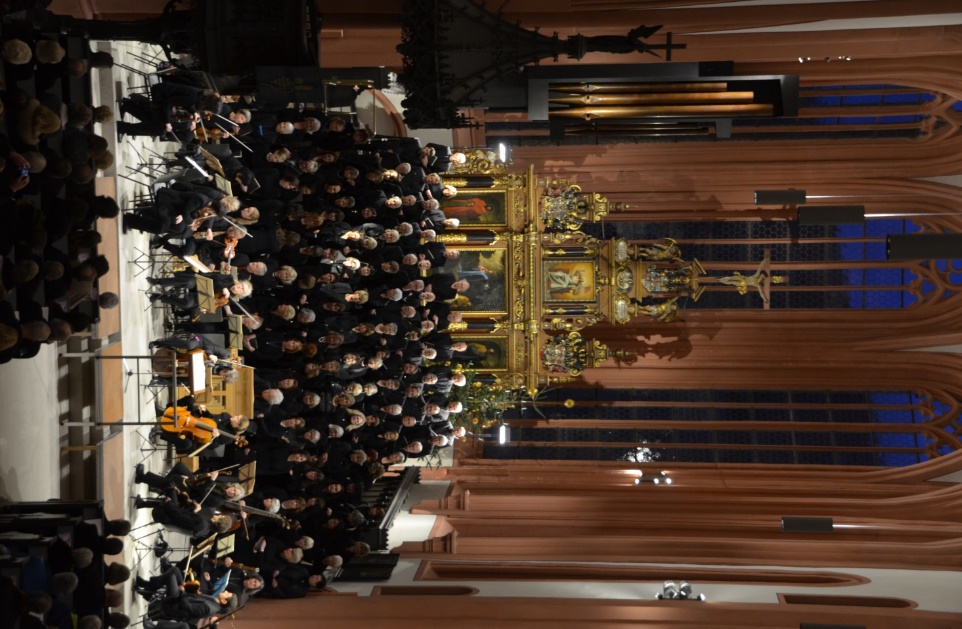 Sammlung von Veranstaltungen mit übergemeindlicher Bedeutung;
 von Kirchengemeinden, Dekanatsbezirken, Kultur- und Konzertveranstaltern (wie Musica Bayreuth, Festival Junger Künstler, Haus Marteau auf Reisen, Fränkischer Theatersommer) Aufbereitung für das InternetErstellen von Pressemitteilungen, Veranstaltungsdokumentation
Veröffentlichung eines halbjährlichen Veranstaltungsprospekts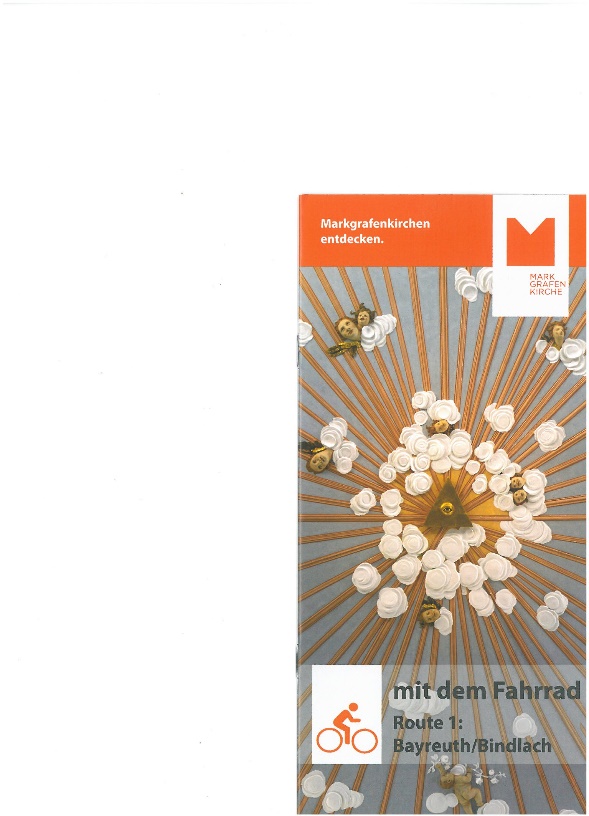 Ausarbeiten von Wander-, Rad- und Pilger-Touren 
unter Nutzung vorhandener Wander-, Rad-, Pilgerwege (Jakobsweg) oder thematischer Wege (z.B. Jean-Paul-Weg), Radwegekirchen…
in Zusammenarbeit mit Wandervereinen, Fahrradclubs, Fremdenverkehrsagenturen …Wander-, Rad-, und Pilgerführer für diese Touren als Broschüren Elektronische Unterstützung über GPSFührungen auf diesen TourenAusbildung von Ehrenamtlichen für Führungen (Beispiel: Markgrafenkirchen entdecken – mit dem Fahrrad. Route 1: Bayreuth/Bindlach; Broschüre
www.markgrafenkirchen-bayern.de/markgrafenkirchen-entdecken/radtouren)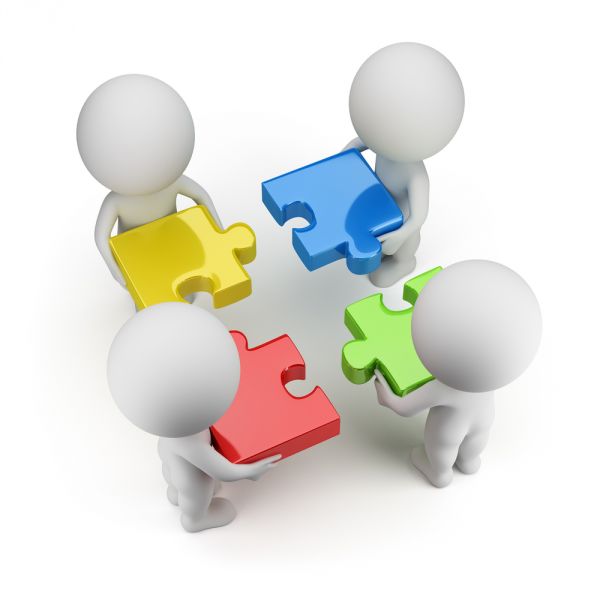 Projektmanagement: N.N.
0,5 pädagogische Stelle zur Durchführung und Koordination der Maßnahmen
1.9.2018 – 31.12.2022 
Projektassistenz: N.N.
0,5 Stelle für Assistenz/Sekretariat
1.9.2018 – 31.12.2022

unterstützt durch:Projektstelle „Erschließung der Markgrafenkirchen“: Pfarrer Hans Peetz